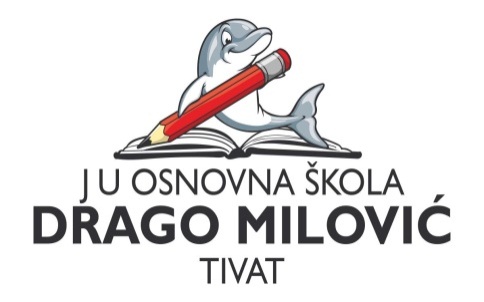 INFORMACIJAo radu JUOŠ “Drago Milović” Tivatza 2016. godinuU Tivtu, 06. marta 2017. godine                                         Direktorica
                                                                                            Ružica Lazarević, prof.OSNOVNI PODACI O ŠKOLINastava u Osnovnoj školi “Drago Milović”, u sadašnjem centralnom objektu, započela je školske 1985/1986. godine. U periodu od 1984. do 1996. škola je radila pod imenom ”Drago Milović i Branko Brinić”, a od 1996. godine nosi ime Draga Milovića, istaknutog prosvjetnog radnika i njenog nekadašnjeg direktora. Prošle, 2015. godine, navršilo se 170 godina od otvaranja prvog odjeljenja osnovne škole u Tivtu. 
Škola je kratko vrijeme radila na italijanskom jeziku, a ubrzo je rad nastavila na narodnom jeziku. Njen prvi učitelj bio je Jakov Zarbarini, tadašnji sekretar Opštine Tivat. Školske 1845/1846. godine školu je pohađalo 28 učenika, dječaka. Obavezno školovanje djece oba pola uvodi se 1870. godine. Prvi upravitelj Osnovne škole u Tivtu bio je Šime Rajčević.
Od 2005/2006 školske godine škola radi po planu i programu devetogodišnje škole.ORGANIZACIJA RADA
(  šk.2016/2017. godina)JUOŠ ”Drago Milović” je, prema broju učenika, jedna od najvećih ustanova osnovnog obrazovanja u Crnoj Gori. Kako je Tivat atraktivna destinacija u smislu priliva stanovnika iz regiona, pa i šire, iz godine u godinu upisujemo sve više učenika, tako da je prvi put školske 2016/2017. godine upisano 9 odjeljenja prvog razreda, 6 odjeljenja u centralnoj zgradi, jedno u područnoj jedinici u Gradišnici i 2 odjeljenja prvog razreda u Donjoj Lastvi. Ukupno je upisano 1465 učenika. Učenici su raspoređeni u 57 odjeljenja, 48 u centralnoj zgradi i 9 područnih odjeljenja. 
To je u odnosu na upis  u školsku 2013/2014. godinu ( dakle prije samo tri godine), kada je upisano 1337 učenika, za 128 učenika više. U Lastvi se godinama u I raz.upisuje preko 30 učenika, tako da smo ove godine dobili odobrenje od Ministarstva prosvjete da formiramo dva odjeljenja prvog razreda, po 17 učenika. To je podrazumijevalo i dodatne radove u školskoj zgradi u Lastvi, koja, da napomenem, ima 4 velike učionice, a nema fiskulturnu salu. 
Sve ove podatke naglašavam sa željom da istaknem potrebu za izgradnjom još jedne osnovne škole u Tivtu, na placu na kojem se sada nalazi područna jedinica OŠ „Drago Milović“ u Lastvi. Ta ideja prisutna je duže vrijeme u kolektivu, svjesni smo da nam ovaj raspoloživi prostor postaje sve manji. Za bolje funkcionisanje nastave, kao i za efikasnije korišćenje školskog prostora, idealan je rad u jednoj smjeni, dok bi popodnevni termini bili rezervisani za sekcije i sve oblike učeničkih vannastavnih aktivnosti. U sadašnjim uslovima, odjeljenja I, III i V razreda pohađaju nastavu u popodnevnoj smjeni, a naredne školske godine biće potrebno prebaciti u popodnevnu smjenu još neki razred ( zbog manjka učionica).
Sa fiskulturnim salama takođe postoji problem manjka prostora. Nadam se da ćemo ovu ideju, i potrebu, u dogledno vrijeme i realizovati!
Dakle, povećanjem broja učenika, smanjuje se kapacitet škole, kako za redovnu nastavu, tako i za dopunsku i dodatnu nastavu, za rad sekcija, a u pitanju je i korišćenje velike i male sale za fizičko vaspitanje, kako za redovnu nastavu, tako i za izborni predmet Sport za sportiste i rekreaciju.
Inicijativa kolektiva i Školskog odbora, da se u Tivtu ( Donja Lastva) otvori i izgradi još jedna osnovna škola, u potpunosti je opravdana.

Nastava se izvodi u tri zgrade:centralnoj zgradi matične škole u širem centru grada u montažnom objektu područnog odjeljenja u Donjoj Lastvi (1,5 km udaljenoj od centralne zgrade )i u zgradi područnog odjeljenja u Gradiošnici (oko 4,5 km od centralne zgrade )U centralnoj zgradi  nastava je organizovana u dvije smjene, uz korišćenje :19 kabineta i 11 učionica1 kompjuterske učionice2 fiskulturne sale (dvorana površine 600m2 i ”mala sala” površine 150m2)biblioteke ( 6 700 primjeraka školske lektire i oko 4000 primjeraka stručne literature i časopisa) sa čitaonicom2 sportska terenaU područnom odjeljenju Donja Lastva nastava ( I-IV razreda) se izvodi u jutarnjoj smjeni, u pet učionica ( jedna je renovirana), a na raspolaganju je i manji, trenutno neuređeni sportski teren.
U područnom odjeljenju Gradiošnica nastava ( I-IV razreda) se takođe izvodi u jutarnjoj smjeni, u četiri učionice, a u objektu je i manja fiskulturna sala, kao i sportski teren.
Kadrovska problematika se tretira blagovremeno i broj zaposlenih se, u skladu sa potrebama, kreće od 90 do 105. Od ukupno  99 zaposlenih u nastavi je 77 nastavnika.
Redovna, dopunska i dodatna nastava su planirane  u skladu sa planovima stručnih aktiva. 
Slobodne aktivnosti učenika su, prema Godišnjem planu rada škole predviđene kroz slijedeće oblike:sekcije (literarna, dramska, horska, školski bend, orkestar, likovna, ekološka, sportska, novinarska - radio emisija “Školarac”)priredbe, književne večeri, scenske časove, maskenbale i bazare u organizaciji škole projekat ”Cetinje – jedna priča” ( trodnevni boravak u prijestonici i obilazak kulturno – istorijskih spomenika i nacionalnih parkova – Lovćen i Skadarsko jezero za VII razred) školu u prirodi za učenike prvog i drugog ciklusajednodnevne izletiekskurziju za IX razredsaradnju sa NVO i lokalnom zajednicom ( učestvovanjem u priredbama i manifestacijama Dječijeg saveza, Zelenog tima Opštine Tivat, Turističke organizacijesaradnju sa Kancelarijom za mlade i Omladinskim klubomŠkola uređuje  školski list koji pod imenom ”Koraci” izlazi jednom godišnje, za Dan škole, 9.maja, ili prilikom dodjele nagrade Luča najboljima, kada se učenicima koji su završili IX razred poklanja po jedan primjerak časopisa.MATERIJALNO-TEHNIČKI USLOVIŠkola je već godinama suočena sa velikim problemima u održavanju objekata, svakako najviše zbog nedostatka novčanih sredstava. Taj problem ublažen je dobrom saradnjom sa lokalnom zajednicom, posebno sa Opštinom Tivat, JP Komunalno, JP Vodovod, Vatrogasnim društvom, Adriatic Marinas-om i nekim privatnicima, kao i izdavanjem školske kantine, sale i prostora za knjižaru.Ministarstvo prosvjete i Opština Tivat pokrenuli su u decembru 2015. godine rješavanje problema GRIJANJA za osnovnu i srednju školu, izrađen je projekat arhitektonskog dijela izvedenih objekata i projekat instalacije i termotehnike. SMŠ „Mladost“ raspisala je tender, izabran je izvođač i SISTEM GRIJANJA JE REKONSTRUISAN I SANIRAN, tako da je II polugodište započelo u toplim učionicama. Ovaj projekat koštao je 198.000 eura, polovinu troškova uplatilo je Ministarstvo, a polovinu Opština Tivat.Ovog ljeta okrečena je mala fiskulturna sala i jednim dijelom velika, ponovo su okrečeni hodnici, renoviran kabinet hemije nakon poplave (nova vodovodna instalacija, parket, klupe i stolice, veliki radni stolovi za vježbe, krečenje), zatim kabinet fizike i renovirana je školska biblioteka. Projekat renoviranja biblioteke finansijski je podržao Adriatic Marinas u vrijednosti od oko 5000 eura ( krečenje, hoblovanje parketa, kupovina novih ormara, tepiha i polica, portreta pisaca, televizora). U Gradiošnici je napravljen betonirani prilaz školi, sa stepeništem i ogradom u dijelu dvorišta i tako su djeca zaštićena,a izbjegnut je dotadašnji problematični prolaz pored kontejnera obližnje prodavnice. U Donjoj Lastvi preuređena je jedna prostorija za učionicu ( pregrađena, okrečena, kupljen je tepih, postavljena izolacija). U centralnoj školi je, u atrijumu, pored učionica za niže razrede, otvorena botanička bašta.
Zahvaljujući donaciji Ministarstva, stanje u računarskoj učionici je solidno i stalno se obnavlja, tako da sada imamo 15 novih konfiguracija, 3 „pametne“ table, a dobili smo od Ministarstva prosvjete 2 polovna računara, 2 laptopa, 4 polovna štampača, dok smo iz vlastitih sredstava kupili 3 nova kompjutera i novi štampač/kopir/skener. Projektor i platno donirao nam je hotel „Redgent“ za područnu školu u Gradiošnici.Ima još dosta pratećih aktivnosti: dopunili smo bibliotečki fond kompletima lektira od II do IV razreda ( donacija HGI); kompletom knjiga M.Lalića ( donacija Obodskog slova); po jedan novi kompjuter i štampač donirali su Societe Generale banka i Adriatic Marinas za područnu školu u Lastvi, a Snežana Milenković iz Beograda donirala je kabinetu Muzičke kulture klavijaturu. „Objekta“ je takođe učestvovala u renoviranju biblioteke i promijenila je dotrajale ploče na stolovima.
Treba naglasiti da je samo za održavanje higijene u TRI školska objekta potrebno oko 2000 eura godišnje, zatim su tu: školski i kancelarijski materijal, telefonski računi, fotokopiranje za nastavnike (koje škola plaća), seminari, troškovi prevoza učenika  (takmičenja, dnevnice nastavnicima), nabavka stručne literature, knjiga, sportskih rekvizita, reprezentacije, troškovi nabavke i održavanja računar. opreme ( ketridži...); održavanje školskih objekata, od tekućih potreba do rješavanja krupnijih problema, školskog inventara ( koji je u neko doba potrebno zamijeniti) i sl.
Ministarstvo prosvjete uplaćuje školi materijalne troškove  274 eura mjesečno, i to neredovno.
Dakle, zahvaljujući timskom radu, dobroj saradnji sa lokalnom zajednicom i sa Savjetom roditelja, uspjeli smo da u relativno kratkom periodu poboljšamo uspjeh i disciplinu, vannastavne aktivnosti, kao i materijalno-tehničke uslove u školi.IPAK, OSTAJU MNOGI PROBLEMI!!!NEISPRAVNOST MOKRIH ČVOROVA na spratu centralne zgrade (od samog otvaranja objekta nijesu bili u potpunoj funkciji!), zatim potpuno su van funkcije kupatila u muškoj i ženskoj svlačionici). Osim toga, PRIROITETNA JE I ZAMJENA PROZORSKE STOLARIJE u određenim kabinetima i u holovima, što nije urađeno u potpunosti kada je prije nekoliko godina postavljana eloksirana bravarija.Pored navedenog, treba istaći da školske zgrade NEMAJU VIDEO NADZOR, NEMAJU OGRAĐENA DVORIŠTA ( oko centralne zgrade ograda je polomljena i pokidana, čime je ugrožena bezbjednost djece), KROV GODINAMA PROKIŠNJAVA u centralnoj zgradi, FISKULTURNE SALE su poslije 30 godina zaslužile renoviranje, FASADE NISU OKREČENE decenijama, A U LASTVI NE POSTOJI NI FISKULTURNA SALA, što otežava i ograničava izvođenje nastave  fizičkog vaspitanja. Takođe, NE POSTOJE BIBLIOTEKE, KAO NI INTERNET u područnim školskim zgradama!!!U narednom periodu ( 2016, 2017.godina) Uprava škole planira:nastavak započete inicijative za otvaranje još jedne nove osnovne škole na teritoriji Opštine Tivat, uvođenje video nadzora i interneta u područne škole, otvaranje biblioteka u područnim školama, saniranje ograde, oslikavanje zidova oko škole, krečenje učionica i popravke nakon uvođenja grijanja, nabavku laptopova i projektora za nekoliko učionica.Pored svega, izražavam još jednom zahvalnost svim ljudima koji su prepoznali važnost ulaganja u školu, koju pohađa 1465 učenika sa teritorije Opštine Tivat, jer je ulaganje u djecu i njihovo bezbjedno i kvalitetno školovanje sigurno ulaganje u budućnost našeg grada i države.. AKTIVNOSTI I POSTIGNUĆA U 2016. GODINIJUOŠ „Drago Milović“ je školske 2015/2016. godine upisala 1401 učenika, raspoređenih u 51 odjeljenje. Po četiri odjeljenja, od I-IV razreda upisana su u područne škole u Gradiošnici i Donjoj Lastvi. Tamo se nastava odvijala u jutarnjoj smjeni, dok je u centralnoj zgradi u Tivtu nastava bila organizovana u jutarnjoj smjeni ( II, IV, VI, VII, VIII i IX razredi) i u popodnevnoj smjeni ( I, III i V razredi) . Školska godina je počela i  završena  u  zakonom  predviđenom  roku. Redovna nastava je počela 01. septembra 2015. godine, a završena 13. juna 2016, školska godina završena je 31. avgusta 2015. godine. Časovi redovne, dopunske i dodatne nastave, kao i slobodnih aktivnosti isplanirani  su i realizovani u skladu sa Nastavnim planom i programom. Jedan  broj  učenika  je  uključen  u   inkluzivni  program.  Za  njih  su urađeni posebni IOP i nastavu su pratili po  prilagođenim programima. Ostvarena je dobra saradnja sa roditeljima i lokalnom zajednicom, a u toku godine su se dešavale brojne aktivnosti, o čemu slijedi hronološki izvještaj.USPJEH UČENIKA NA KRAJU I polugodišta šk.2015/2016. GODINE
( 30. decembra, 2015. godine)*U statističke podatke o uspjehu učenika ne ulaze podaci o uspjehu gdje nema brojčanog ocjenjivanja .USPJEH UČENIKA NA KRAJU II polugodišta šk. 2015/2016. godine USPJEH UČENIKA NA KRAJU ŠKOLSKE 2015/2016. godineNOSIOCI DIPLOME ”LUČA”MRŠULJA NIKOLETAJEVTIĆ KRISTINALAZINICA ALEKSANDARKOVAČ TATJANAVALEJEVA REZEDAMARINOVIĆ VALENTINABRINIĆ PETARGORANOVIĆ TATJANAIVOVIĆ MATEAVUKOJEVIĆ SARAPETROVIĆ JULIJAVUKMIROVIĆ LANAOBRENOVIĆ BORJANAJOKOVIĆ PETARSTIPANIĆ ANA  MARIJAKILIBARDA OGNJENDJAKOVIĆ VUKPERIČIĆ SARAVUKASOVIĆ DARKOSAMARDŽIĆ STAŠASTEVOVIĆ BALŠACIKO KATARINAODLIČNI SVIH DEVET RAZREDA:RADOVIĆ MONIKABUJENOVIĆ JELENAAKSENTIJEVIĆ ISIDORAANGIREVIĆ MAJAKOVAČEVIĆ ANASTASIJAKNEZOVIĆ MATEJMIKULANDRA DALIJAIMAMOVIĆ ZLATKOGARBIN MARTINAGRINER INGEPETRANOVIĆ LUKAOGNJANOVIĆ KATARINAŠEVALJEVIĆ DANILOPOPOVIĆ JOVANAKURTIN ANAO uspjehu naših učenika sigurno ste čitali u medijima, osvojen je veliki broj nagrada na državnim takmičenjima znanja: prva mjesta iz engleskog i biologije, treće mjesto iz matematike, prva nagrada za spot, za ekoreportere, literarni tekst, 3. mjesto u fudbalu za djevojčice i još dosta priznanja i nagrada, kako na državnim, tako i na školskim i opštinskim takmičenjima. 
PROSJEČNA OCJENA JE 4,26 ( PRETHODNE GODINE JE PROSJEK BIO 4,17), DAKLE VRLODOBAR USPJEH! 
Na sajtu škole: www.osdmilovic.edu.me  se redovno možete informisati o svim aktivnostima u školi. Održani su scenski i literarni časovi, karaoke, takmičenje recitatora, školski bazari( u centralnoj i područnim školama), maskenbal, veče nauke ( kada su učenici izveli 30 eksperimenata), izložba reciklirajućih skulptura u saradnji sa opštinskim Zelenim timom. U školi su aktivni školski hor, orkestar i bend, koji čine učenici osnovne i srednje škole. Posebna pažnja poklanja se stručnom usavršavanju nastavnika, organizacijom seminara, uglednih i oglednih časova, kao i dobrom saradnjom i praćenjem programa usavršavanja nastavnika Zavoda za školstvo.Drugo polugodište počelo je 24. JANUARA 2016. godineU FEBRUARU JE povodom Dana zaljubljenih održano Veče ljubavne poezije u zbornici škole. Podijeljene su nagrade najboljima na konkursu, a gosti su bili naši pjesnici: Andrija Petković i Dragan Popadić.Prvi maskenbal u školi je održan 27.02. u dvije etape, za učenike od I do V razreda prije podne i za učenike od VI do IX razreda popodne.U MARTU je izveden ogledni čas u I-8 odjeljenju. Interesantnoj kreaciji i timskom radu učiteljice Ane Šouc prisustvovala je vaspitačica Marija Radović.   DRŽAVNO TAKMIČENJE u znanju bilo je veoma uspješno za Petra Brinića ( I mjesto iz engleskog) i Lanu Vukmirović ( III mjesto iz matematike). Francesko Di Nunzio je bio IV iz italijanskog jezika. Prvo kolo lige izviđača CG održano je u dvorištu škole 12. marta, a okupilo je izviđače iz Podgorice, Rožaja, Bara, H.Novog, Nikšića, Cetinja i Tivta.Omladinski klub Tivat dobio je svoj kutak u amfiteatru škole i to je još jedan primjer dobre saradnje sa lokalnom zajednicom.Učenici naše škole učestvovali  su 22.03. na prigodnoj svečanosti povodom Svjetskog dana voda koji je, u organizaciji Vodacoma i Zelenog tima opštine Tivat, upriličen u Multimedijalnoj sali Opštine Tivat.Učenici OŠ Drago Milović- Anđela Golub, Doris Deković, Laura Petković i Aleksa Balević, izrecitovali su prigodne stihove na temu zaštite životne sredine, a zatim su prisutni bili u prilici da ozbiljnu opomenu, kada je raspolaganje vodom na globalnom nivou u pitanju, dobiju kroz opsežnu i sveobuhvatnu prezentaciju na temu “Plavo zlato”, koju je, u saradnji sa svojom učiteljicom, Nevenkom Saveljić, pripremila Pavla Petrović.APRIL je mjesec upisa prvaka, ali i mjesec proljeća, pa su učenici IV3,5,6 razreda ukrasili cvjetovima i lišćem drvo u holu škole.  U skladu sa njegovanjem tradicije svoga kraja, učenici su uz pomoć profesorice Katice Čavor, obilježili Dane kamelije izložbenim cvijetnim aranžmanima, literarnim i likovnim radovima ( koji su bili izloženi na centralnoj proslavi u Stolivu).U organizaciji sa NVU „Djeca Tivta“ u sportskoj Sali djeca su se družila sa poznatim vaterpolo reprezentativcem i olimpijcem Vjekoslavom Stipanićem.Povodom 2. aprila, Svjetskog dana dječije knjige , NVO Dječiji savez Tivta i OŠ “Drago Milović”  u galeriji ljetnjikovca Buća priredili su program pod nazivom ”Dobro došli u svijet knjige”. Program je osmislila  profesorica Marija Golub.Realizovani su izleti po usvojenom planu.Fudbalerke naše škole plasirale su se na državno takmičenje.Naša škola već petu godinu učestvuje u projektu „Osvoji internet, #SurfujPametno“, u zajedničkoj realizaciji Telenor fondacije, Ministarstva prosvjete, Ministarstva za informaciono društvo i telekomunikacije, Ombudsmana i Teatara mladih.U amfiteatru škole održano je prvo karaoka takmičenje u ovoj školi. Žiri je imao pune ruke posla, a talentovanim učesnicima  su dodijeljene diplome i nagrade.VRIJEDNI EKOREPORTERI pod mentorstvom profesorica Anđelke Ardalić i Bojane Tesle su kao i prošle godine postigli uspjeh i na ovogodišnjem konkursu. Učenici JUOŠ “Drago Milović” najbolji su po broju osvojenih nagrada, kao i po broju učesnika, a škola je dobila dva priznanja. Prvonagradjeni radovi, a naša su dva, šalju se na međunarodno takmičenje. Na likovnom konkursu ”Naša mila Boko”, naši učenici tradicionalno osvajaju neku od prvih nagrada. Na ovogodišnjem konkursu II nagrada pripala je učenici Inge Griner iz IX-4.Za DAN PLANETE, u organizaciji opštinskog Zelenog tima, naši učenici, učenici iz Radovića i polaznici JPU ”Bambi” izložili su svoje radove od reciklažnog materijala u malom parku, a najbolji su dobili diplome i zanimljive nagrade.Redovni sastanak našeg Đačkog parlamenta u sklopu svojih programskih aktivnosti je organizovao radionicu pod nazivom ”Mala škola uljudnog ponašanja”. Aktivisti Dječjeg saveza, profesori Milena Radović i Tomo Goranović su vodili učenike.Na ovogodišnjoj Olimpijadi znanja našu školu je predstavljalo jedanaestoro takmičara i troje mentora.Poslije šarenog defilea gradom i  zabavnog programa u hotelu “Grand”, gdje su pjevali hor “Zvjezdice” i Jovan Aleksić iz Podgorice, doslo je vrijeme i za nagrade. Maska “Proljeće”i nasi učenici od I do IV razreda osvojili su PRVU nagradu na maskenbalu na Cetinju.Odjeljenje I-4 izvelo je u amfiteatru škole scenski čas pod nazivom ”Bajkovita bašta”. Ovaj interesantan projekat  organizovala je i u saradnji sa roditeljima pripremila učiteljica Zorica Stančić Janežić.U organizaciji knjižare “Obodsko slovo” u Podgorici je 26.aprila 2016. organizovano takmičenje recitatora na kome je učestvovalo osam ucenika iz naše osnovne škole. Monika Lutovac( III4) osvojila je specijalnu nagradu.PRVO VEČE NAUKE, na kome je izvedeno 30 eksperimenata, organizovano je u holu i amfitetaru škole i izazvalo pravo oduševljenje među učenicima.MAJ je donio realizaciju programa Škola u prirodi, III mjesto za fudbalerke na državnom takmičenju, II nagradu za crtež Dominika Soldatova iz II razreda.Proslavljen je DAN ŠKOLE: održane su finalne utakmice tradicionalnog sportskog turnira, a Dramska sekcija je maestralno odigrala predstavu Stevana Koprivice „NOVELA OD LJUBAVI“ u Centru za kulturu. Tog dana uručene su nagrade i zahvalnice učenicima i sponzorima.Povodom desetogodišnje nezavisnosti Crne Gore održan je Sajam suvenira. Učenici tivatskih obrazovnih ustanova izložili svoje rukotvorine u holu zgrade Opštine Tivat. Uz prigodan program i dobru atmosferu, prikupljena su novčana sredstva koja su namijenjena Dnevnom centru za djecu sa smetnjama u razvoju.Na proslavi Dana škole i decenije obnove nezavisnosti u Osnovnoj školi “21. maj” u Podgorici, glumci iz “Novele od ljubavi”i folkloraši iz Kotora sa ministrom prosvjete Predragom Boškovicem, direktoricom Zdenkom Mišković i direktoricom OŠ “Drago Milović” Ružicom Lazarević, uživali su u zabavnom programu i sami bili učesnici.  Mali glumci iz “Novele od ljubavi” gostovali su u jutarnjem programu RTCG sa profesoricom Snježanom Majstorović i direktoricom Ružicom Lazarević.Na Konkursu za sportsku navijačku pjesmu, Zavoda za školstvo, povodom obilježavanja Dana nezavisnosti, a u okviru manifestacije ”Decenija nezavisnosti s ponosom slavimo”, naši učenici bili su izuzetno uspješni! U konkurenciji za najbolji tekst navijačke himne III mjesto, a za VIDEO – PRVO MJESTO !!!Uz stihove:“ Lovor, lovor, lovorika, ti si kruna pobjednika!“, učenici prvog, trećeg i petog razreda sa članovima ekološke sekcije naše škole, branjem lovora, započeli su zajednički, preduzetnički projekat s kojim će  iduće godine prezentovati našu školu na međunarodnom sajmu mladih u Berlinu.JUN - 3. juna, u   velikoj sali Centra za kulturu  muzička sekcija škole koju vodi profesorica Ivana Komnenović, predstavila se velikim godišnjim koncertom na kome su učestvovali hor i orkestar koji su aktivni već dvije godine i bend koji čine učenici osnovne i srednje škole.Na svečanosti u prepunom amfiteatru, 08. juna ispraćena još jedna generacija učenika devetog razreda. Uz prisustvo roditelja, nastavnika i predstavnika lokalne zajednice uručene su diplome ”Luča” za dvadeset dvoje najboljih i nagrade za petnaestero učenika, odličnih svih devet godina, kao i druge prigodne nagrade. Za đaka generacije izabran je Petar Brinić. Promovisan je novi broj časopisa KORACI.Dugogodišnjem direktoru, profesoru Zoranu Latkoviću, upriličen je prigodan ispraćaj u penziju 14. juna 2016. godine.U petak,10-og juna, u KIC-u ”Budo Tomovic” u Podgorici otvorena je izložba likovnih radova, pristiglih na nagradni konkurs ”Izvedite Kulturka na kulturni dogadjaj”. Sara Kordić, ucenica I-3 odjeljenja naše škole, osvojila je I nagradu.Na sportskom poligonu i u sportskoj dvorani održano je  prijateljsko nadmetanje naših učenika sa svojim vršnjacima iz Skoplja, mladim sportistima iz opštine Karpoš, što je već tradicionalni susret.U okviru projekta ”Parlament riba”, prošle sedmice u školi je izvedeno nekoliko ekoloških radionica sa instruktorima iz Njemačke.Najbolje učenike, dobitnike diplome Luča; kao i najbolje na takmičenjima u znanju, Opstina Tivat nagradila je novčanim nagradama i knjigama. Učenike su pozdravile predsjednica Opstine Snežana Matijević i sekretarka Dubravka Nikčevic, a učenici su izveli zanimljiv program.LJETNJI RASPUSTJUL Iako je raspust u punom jeku, škola na neki način nastavlja aktivnosti  kroz predstavljanje svojih ostvarenja u široj zajednici. 10.jula u okviru pratećeg programa ”Kotorskog pozorišnog festivala za djecu”, dramska sekcija izvela već čuvenu predstavu ”Novela od ljubavi” i pobrala brojne aplauze na prepunom Trgu od oružja..NOVA ŠKOLSKA GODINA je počela sa 1465 upisanih učenika raspoređenih u 57odjeljenja, sa 204 prvaka  i po prvi put dva odjeljenja u Donjoj Lastvi.Tokom ljetnjeg raspusta bilo je i onih koji su vrijedno radili, tako da je u školi renoviran kabinet hemije, renovirana biblioteka, okrečeni holovi i sale, renoviran kabinet fizike i izvršene još neke popravke, kako u centralnoj zgradi, tako i u područnim školama ( učionica za prvake u D.Lastvi). Posebnu zahvalnost dugujemo „Adriatic Marinas-u“, Opštini Tivat, Komunalnom preduzeću, kao i još nekim privatnicima, koji su nam pomogli u realizaciji navedenih poslova.SEPTEMBAR je obilježio prijem đaka prvaka, ekskurzija IX razreda, sportski susret prosvjetnih radnika u Čanju, a obilježen je i Dan ozonskog omotača i Dan bez automobila. Učenike je prije prozivke pozdravila Predsjednica Opštine, dr Snežana Matijević, a zabavno-edukativni program pripremio je Dejan Đonović. Eksurzija je protekla odlično, svi su bili zadovoljni, kako nastavnici, tako i učenici.Na Cetinju je održan seminar Obrazovanje za održivi razvoj ( 12. do 14. septembra), kome je prisustvovala direktorica Ružica Lazarević.U atrijumu škole  je 21. septembra 2016.godine u 12h zasađena  maslina, poklon Zelenog tima Opštine Tivat. Otvorena je BOTANIČKA BAŠTA i na simboličan način obilježen Dan mira . Škola se tako uključila u svjetski ENO program (Environment Online).Obilježen je Dan stranih jezika u organizaciji Aktiva za strane jezike,čas bezbjednosti o saobraćaju (u organizaciji Odjeljenja bezbjednosti Tivat).U okviru programskog dijela Jadranskog sajma danas je održana vrlo interesantna i posjećena prezentacija  „Plavo zlato“, u organizaciji  Sekretarijata za zaštitu životne,  a koju je, pod mentorstvom učiteljice Nevenke Saveljić održala Pavla Petrović ( IV4).Učenici IV4 sa učiteljicom Nevenkom Saveljić  posjetili su muzej u ljetnjikovcu Buća. O prošlosti Tivta i muzejskim eksponatima govorio im je etnolog i antropolog Igor Lazarević.Na literarnom konkursu Ministarstva prosvjete, povodom 5.oktobra, Dana učitelja, Ivana Skupnjak iz VI-5 (mentor Katica Čavor), osvojila je specijalnu nagradu za svoj rad – ”Pjesma učiteljici”.OKTOBAR je mjesec djece, a u okviru Dječije nedjelje  u velikoj sali Centra za kulturu Tivat 7.10. održana je priredba posvećena đacima prvacima. Raznovrsni program pod nazivom ”Čekaju te prva slova” je završna aktivnost NVU ”Djeca Tivta” kojom tradicionalno obilježava Dječju nedjelju.Šef tivatske poslovnice Societe Generale banke, g-din Nikola Nikolić uručio je direktorici kompletnu kompjutersku konfiguraciju (kompjuter plus kombinovani uređaj-skener/kopir/štampač) kao donaciju banke školi.U našoj školi završen je dvodnevni seminar na temu ” Obezbjeđivanje kvaliteta rada škola”.NOVEMBAR: Na fotokonkursu ”Najljepša je Crna Gora”, u organizaciji Prirodnjačkog muzeja Crne Gore, MARTINA ODALOVIĆ, V1 ( mentorka Bosiljka Kašćelan) osvojila je III mjesto i pohvalu, a TARA PETROVIĆ, VII ( mentorka Katica Čavor) osvojila je pohvalu.„Sunčica i Luna“naziv je predstave koju su odgledali učenici od II do V razreda. Edukativna i zabavna, predstava beogradskog pozorišta za djecu ”Sunčani suncokreti”, povezala je balet i glumu sa interaktivnim elementima, što se djeci veoma dopalo.NVO Green Home je sa Agencijom za zaštitu životne sredine u OŠ “Drago Milović” organizovala dvije edukativne radionice za učenike četvrtog razreda pod nazivom „Neka plavo ostane plavo“.Saradnja sa lokalnom zajednicom tradicionalno se nastavlja u Stolivu. Učenici naše škole učestvovali na manifestaciji Kostanjada sa literarnim i likovnim radovima. Učenice 6-5, Ivana Skupnjak, Anamarija Božović i Anastasija Alić sa literarnim radovima, mentor Katica Čavor.U SUSRET NOVEMBARSKIM SVEČANOSTIMA POSVEĆENIM DANU OPŠTINE TIVAT, u amfiteatru škole održan je kviz za učenike devetih razreda „Putovanje znanjem kroz Crnu Goru“. U prisustvu učenika, roditelja, nastavnika i gostiju takmičilo se šest ekipa. Takmičari su pokazali zavidno poznavanje različitih oblasti. Najbolja je bila ekipa ”Komiti” (IX-3), a drugo mjesto su osvojile ”Lavice” (oš. ”Branko Brinić” iz Radovića). Za zabavni dio se pobrinulo KUD ”Boka”, a program su vodili Anabela Telesmanić i Petar Petković.U DECEMBRU su održani bazari u područnim i centralnoj školi, a djeca su pokazala kreativnost i interesovanje za preduzetničko učenje. Realizovan je i projekat za VII razred „Cetinje – jedna priča“. 
„Čarolija novogodišnjeg poljupca“ naziv je predstave koju su učenicima odigrali u školi poznati glumci: Dejan Đonović, Katarina Krek i Goran Slavić. Humanitarni bazar održan je i na Trgu magnolija.
U susret novogodišnjim praznicima, IV4 je sa svojom učiteljicom napravilo ekološku jelku u malom parku,  a 29. 12. 2016 u zbornici im je uručena Zelena nagrada.  Predsjednica opštine dr Snežana Matijević, je uz sve riječi pohvale uručila lap-top učiteljici Nevenki Saveljić. Tatjana Jelić je govorila o aktivnostima Zelenog tima i naglasila važnost razvijanja ekološke svijesti. Pavla Petrović, učenica IV4  dirnula je svojim toplim govorom sve prisutne, zahvalila se predsjednici na razumijevanju i pomoći, ističući da je Tivat zaista grad po mjeri djeteta. 
Ova kalendarska godina tako je i završila, prijemom učenika u kabinetu Predsjednice.SARADNJA SA MINISTARSTVOM PROSVJETE I LOKALNOM ZAJEDNICOMSaradnja i komunikacija između škole i Ministarstva je dobra, posebno u dijelu koji se odnosi na razmjenu informacija i redovno servisiranje osnovnih potreba škole ( plate, doprinosi, komunalije). Sa PR službom sedmično razmjenjujemo informacije o aktivnostima škole, koje često budu objavljenje na sajtu Ministarstva prosvjete.
Dobra je saradnja sa Zavodom za školstvo i Ispitnim centrom. Često radimo zajedno na izvođenju stručnih predavanja, treninga i seminara, bilo da se radi o primjeni predmetnih programa, primjeni računara u nastavi ili razvoju inkluzivne nastave u školama i slično. Testiranje učenika ( interno/eksterno) obavlja se po utvrđenom rasporedu, a rezultati su solidni i ne odstupaju mnogo od postojećeg uspjeha učenika.U lokalnoj zajednici dobro sarađujemo sa Opštinom Tivat, Centrom za kulturu, Muzičkom školom, Srednjom školom, Radio Tivtom ( srijedom se emituje “Školarac”, radio emisija koju uređuju učenici uz pomoć Zore Krstović, novinarke Radio Tivta), JKP, TO Tivat, Centrom za socijalni rad, Domom zdravlja, Porto Montenegrom, NVO-a, naročito sa Dječijim savezom, kao i sa mnogim privrednicima u gradu. Kada je u pitanju Opština, to nije samo finansijska potpora školi, nego i zajednički kontinuirani rad na realizaciji niza projekata vezanih za rad sa djecom ( o zaštiti i očuvanju životn sredine - sa Zelenim timom, o prevenciji nasilja i narkomanije - sa Kancelarijom za mlade i slično).Kancelarija za RE populaciju nastavlja sa radom u školi, pošto je pokazala  opravdanost svog postojanja Saradnja je jako dobra, a problemi se brže rješavaju. Uključenost učenika u školske manifestacije i priredbe je na zadovoljavajućem nivou, a smanjen je i broj izostanaka.Kao škola, otvoreni smo za svaki vid saradnje i izlazimo maksimalno u susret svima koji stručno rade sa našim učenicima, kako sportskim ekipama, tako i kulturno-umjetničkim društvima i udruženjima. U školi učenici, pored redovnih sekcija, mogu izabrati: sportske sadržaje, folklor, mentalnu aritmetiku, džudo i karate.ZAKLJUČAK - RIJEČ DIREKTORICEU prethodnoj godini urađeno je mnogo, kako na poboljšanju materijalno-tehničkih uslova rada, tako i na podizanju kvaliteta nastave, povezivanju škole sa lokalnom zajednicom i šire, profesionalnom usavršavanju nastavnika i afirmaciji kulturnih vrijednosti, tradicije, preduzetništva, razvijanju kreativnosti kod učenika. Sve to dalo je solidne rezultate, a učenici su aktivno učestvovali na mnogim takmičenjimas i konkursima.
Sajt škole www.osdmilovic.edu.me redovno ažuriramo, pa se tako možete informisati o svim dešavanjima u školi blagovremeno, kao što je ranije napomenuto.Treba istaći da je saradnja sa Školskim odborom jako dobra i konstruktivna, kao i sa Savjetom roditelja i sa Đačkim parlamentom. Uprava škole ima prioritetan cilj: učiniti školu bezbjednim i prijatnim mjestom za učenike i nastavnike, kao i za roditelje. Nastavnike treba podsticati na stalno usavršavanje, a učenike na logičko učenje i na što kvalitetniju međusobnu komunikaciju. Odgovornost i angažovanje, stalna saradnja i dobra komunikacija, kroz planska materijalna ulaganja ( smatram da je potrebno formirati tim koji će raditi na tome i uspostaviti još efikasniju saradnju) i povezivanje sa svim subjektima grada, doprinijeće kvalitetnijim uslovima boravka i školi i kvalitetnijem obrazovanju naše djece. U Tivtu, 02.marta, 2017.                                  S poštovanjem,	Direktorica,
                                                                 Ružica Lazarević, prof.NASTAVANASTAVANASTAVANASTAVAprofesoranastavnikavaspitačaukupno 5820381VAN NASTAVEVAN NASTAVEVAN NASTAVEVAN NASTAVEVAN NASTAVEVAN NASTAVEVAN NASTAVEVAN NASTAVEVAN NASTAVEdirektorpom.dir.ovl.računovođasekretarbibliotekarpedagogpsihologorganizatornastaveukupno111111118POMOĆNO OSOBLJEPOMOĆNO OSOBLJEPOMOĆNO OSOBLJEPOMOĆNO OSOBLJEradnicedomar-ložačostaliukupno 12214STATISTIČKI PODACI ZA DRUGI KLAS.PERIOD ŠK.2015-2016.GOD.STATISTIČKI PODACI ZA DRUGI KLAS.PERIOD ŠK.2015-2016.GOD.STATISTIČKI PODACI ZA DRUGI KLAS.PERIOD ŠK.2015-2016.GOD.STATISTIČKI PODACI ZA DRUGI KLAS.PERIOD ŠK.2015-2016.GOD.STATISTIČKI PODACI ZA DRUGI KLAS.PERIOD ŠK.2015-2016.GOD.STATISTIČKI PODACI ZA DRUGI KLAS.PERIOD ŠK.2015-2016.GOD.STATISTIČKI PODACI ZA DRUGI KLAS.PERIOD ŠK.2015-2016.GOD.STATISTIČKI PODACI ZA DRUGI KLAS.PERIOD ŠK.2015-2016.GOD.STATISTIČKI PODACI ZA DRUGI KLAS.PERIOD ŠK.2015-2016.GOD.STATISTIČKI PODACI ZA DRUGI KLAS.PERIOD ŠK.2015-2016.GOD.STATISTIČKI PODACI ZA DRUGI KLAS.PERIOD ŠK.2015-2016.GOD.STATISTIČKI PODACI ZA DRUGI KLAS.PERIOD ŠK.2015-2016.GOD.STATISTIČKI PODACI ZA DRUGI KLAS.PERIOD ŠK.2015-2016.GOD.STATISTIČKI PODACI ZA DRUGI KLAS.PERIOD ŠK.2015-2016.GOD.STATISTIČKI PODACI ZA DRUGI KLAS.PERIOD ŠK.2015-2016.GOD.STATISTIČKI PODACI ZA DRUGI KLAS.PERIOD ŠK.2015-2016.GOD.UKUPAN BROJ UČENIKAUKUPAN BROJ UČENIKAIZOSTANCIIZOSTANCIIZOSTANCIIZOSTANCIIZOSTANCIIZOSTANCIVLADANJE VLADANJE VLADANJE VLADANJE VLADANJE VLADANJE VLADANJE VLADANJE 14011401opravdani opravdani opravdani neopravdanineopravdanineopravdaniprimjernoprimjernoprimjernodobro dobro dobro nezadovoljavanezadovoljava1401140121962219622196216601660166083183183124242422USPJEHUSPJEHUSPJEHUSPJEHUSPJEHUSPJEHUSPJEHUSPJEHUSPJEHUSPJEHUSPJEHUSPJEHUSPJEHUSPJEHUSPJEHUSPJEHodličanvrlo dobarvrlo dobardobardovoljanukupno*%do 4 neg.do 4 neg.5 i više neg.ukupnoukupno%srednja ocjenasrednja ocjenaneocijenjen 281274274137669883,00%98984113913916,53%3,853,854USPJEHUSPJEHUSPJEHUSPJEHUSPJEHUSPJEHUSPJEHUSPJEHUSPJEHUSPJEHUSPJEHIZOSTANCIIZOSTANCIVLADANJEVLADANJEVLADANJEBR.UCEN.ODLIČANVRLODOB.DOBARDOVOLJAUKUPNO%1-3 NEG.SA 3 I VIŠEUKUPNO%SREDNJA OCJENAOPRAVD.NEOPR.PRIMJER.DOBRONE ZADOVOLJ.13964943201611999496,79295292,084,26201202391101652USPJEHUSPJEHUSPJEHUSPJEHUSPJEHUSPJEHUSPJEHUSPJEHUSPJEHIZOSTANCIIZOSTANCIVLADANJEVLADANJEVLADANJEBR.UCEN.ODLIČANVRLODOB.DOBARDOVOLJAUKUPNO%PONAVLJA%SREDNJA OCJENAOPRAVD.NEOPR.PRIMJER.DOBRONE ZADOVOLJ.139649432017632102299,5160,494,26201202391101652